ПРОМЕЖУТОЧНАЯ АТТЕСТАЦИЯЗАЧЁТНАЯ ВЕДОМОСТЬ № _____Нулевая экзаменационная сессия 2015/2016 учебного года 6 семестрФорма обучения: очная  Курс: 3  Группа: 303Факультет иностранных языков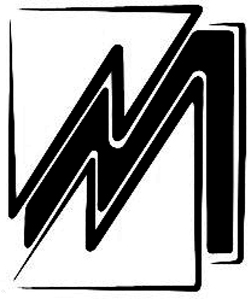 М и н о б р н а у к и    Р о с с и иФЕДЕРАЛЬНОЕ ГОСУДАРСТВЕННОЕ БЮДЖЕТНОЕ ОБРАЗОВАТЕЛЬНОЕ УЧРЕЖДЕНИЕ ВЫСШЕГО ПРОФЕССИОНАЛЬНОГО ОБРАЗОВАНИЯ«МОРДОВСКИЙ ГОСУДАРСТВЕННЫЙ УНИВЕРСИТЕТ им. Н. П. ОГАРЁВА»(ФГБОУ ВПО «МГУ им. Н.П. Огарёва»)М и н о б р н а у к и    Р о с с и иФЕДЕРАЛЬНОЕ ГОСУДАРСТВЕННОЕ БЮДЖЕТНОЕ ОБРАЗОВАТЕЛЬНОЕ УЧРЕЖДЕНИЕ ВЫСШЕГО ПРОФЕССИОНАЛЬНОГО ОБРАЗОВАНИЯ«МОРДОВСКИЙ ГОСУДАРСТВЕННЫЙ УНИВЕРСИТЕТ им. Н. П. ОГАРЁВА»(ФГБОУ ВПО «МГУ им. Н.П. Огарёва»)№п/пФамилия имя отчествостудента (полностью)ЭкзаменыЭкзаменыЭкзаменыЭкзаменыЗачетыЗачетыЗачетыЗачетыЗачеты№п/пФамилия имя отчествостудента (полностью)ПК 1 ИЯ ПК 2 ИЯЛексикологияМетодика преподавания иностранных языков Культура и ист. 2 ИЯТеория и практика переводаФизическая культураОсновы теории 2 ИЯИспанский язык1Арестова Елена Вадимовна5555зачтенозачтенозачтенозачтено2Байрамова Айсапарн/а3н/а3зачтенозачтенозачтенон/а3Гараджаева Айнур4444зачтенозачтенозачтенон/а4Кокнаева Любовь Николаевна4334зачтенозачтенозачтенон/а5Кокурина Кристина Игоревна4434зачтенозачтенозачтенон/а6Метелева Елизавета Викторовна4334зачтенозачтенозачтенон/а7Русяев Алексей Сергеевич555зачтенозачтенозачтенозачтено8Сейидова Мамаджан4443зачтенозачтенозачтенозачтено9Тимина Яна Сергеевна5434зачтенозачтенозачтенозачтено10Чернобровкина Ирина Юрьевна5444зачтенозачтенозачтенозачтено11Чуприкова Юлия Валерьевна553н/азачтенон/азачтенозачтено12Янгибаева Динара4434зачтенозачтенозачтенозачтено13Горлышкина Анастасия Валерьевна п/п5434зачтенозачтенозачтенозачтено14Кулагина Евгения Сергеевна п/п4334зачтенозачтенозачтенон/аЗаместитель декана по учебной работеВерещагина Л.В.Куратор группыСвойкин К.Б.